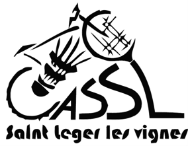 ASSL – Section VTTCompte rendu de réunion du 14/10/2016Nouveaux adhérents : 4 nouveaux adhérents rejoignent la section VTT cette année :LaurentPierrickLionelMichel Bienvenue à eux ! Tenues VTT :Eté : Pierrick (Mais on attend d’avoir 4 commandes pour faire un réassort)Hiver : Haut : Patrick, Romain ( ?), Jérémy, Mathieu, PhilippeBas : Bernard, Romain ( ?)Objectifs de la saison 2016/2017 : Un challenge sportif à trouver fin mai 2017Idée : « Roch Fortiche » (80/100 km)Un week-end VTT « famille » à organiser en octobre 2017 Idée : « Les lacs de Charente »Etude pour l’organisation d’une rando VTT sur St Léger les vignes en 2018Choix des dates : Julien, PhilippeEtude des circuits : Bernard, Loïc, Laurent, Jérémy, PierreAchat d’une remorque : Le besoin est validé à l’unanimitéPatrick Gobin propose son bâtiment professionnel pour stocker cette remorqueUne demande de subvention va être faite auprès de la mairie avant fin novembre 2016